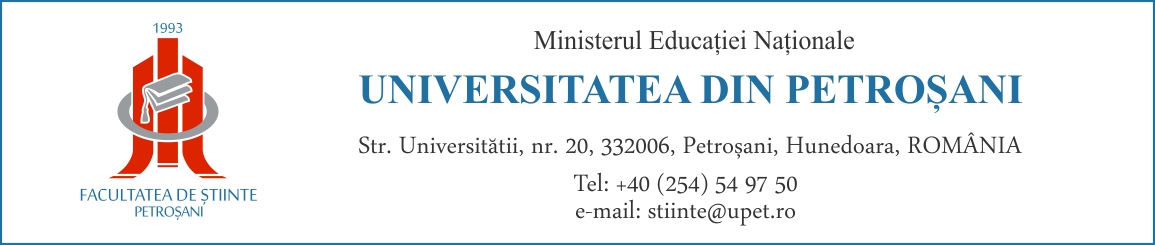 Course SyllabusAcademic year: 2018-2019InstitutionUniversity of PetroşaniFacultySciencesField of studyManagementLevelBachelorProgram of studyManagementCourseFundamentals of LawCodeC.A.1.1.03Year of study (semester)I (I)Number of hours42Number of credits4ProfessorLecturer, Ph.D. CENUȘE MelindaNo.TopicThe nature and sources of lawFundamental principlesLegal rules: their elaboration and applicationLegal relationsThe legislative process: principles, rules and stagesLegal liability: definition, types, subjectsLegal interpretation